Contact with the Project Director (PD), Deputy Project Director (DPD) and four PIU-Directors of NATP-2Sl. No.Name (English) & (Bangla)DesignationComponentE-mail & Mobile no.PictureMd. Motiur Rahman‡gv: gwZDi ingvbAdditional Secretary & Project Director (PD)Project Management Unit (PMU)pdnatp02@gmail.commotiur64@gmail.com (personal)58155097 (PD Office)01715002932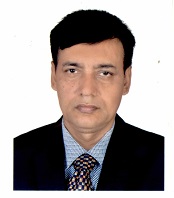 Dr. Ranjit Kumar Sarkerড. রনজিৎ কুমার সরকারJoint Secretary & Deputy Project Director (DPD)Project Management Unit (PMU)dpdnatp2@gmail.com5815165701732943125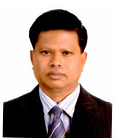 Dr. Md. Harunur Rashidড. মোঃ হারুনূর রশীদDirectorPIU-BARCProject Implementation Unit (PIU)-BARCdirectornatpbarc@gmail.com9130702 (Off.)01716-950421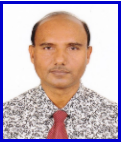 Dr. Md. Shakhawat Hossain Sharifড. মোঃ শাখাওয়াত হোসেন শরিফDirectorPIU-DAEProject Implementation Unit (PIU)-DAEdirectordaenatp2@gmail.com5815561301712-012292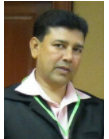 S.M MoniruzzamanGm. Gg. gwbiæ¾vgvbDirectorPIU-DOFProject Implementation Unit (PIU)-DOF monidof@gmail.com01715384861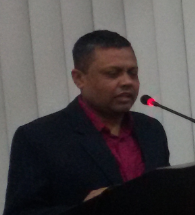 Dr. A N M Golam Mohiuddin (Kajol)DirectorPIU-DLSProject Implementation Unit (PIU)-DLSdirectornatpdls@yahoo.comanmgolam@gmail.com913119801711626073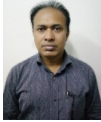 